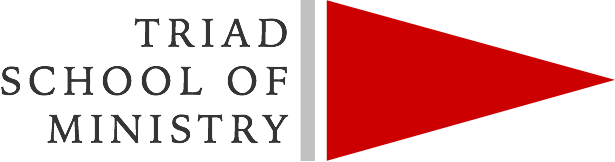 Dear ____________________________,I am very excited to let you know that I am applying for Triad School of Ministry, a 9-month, full-time internship and ministry training program at Trinity Worship Center in Burlington, NC. The heart of this program is to invest in the next generation for life and leadership. This season of my life will be dedicated to receiving a biblical foundation, discovering my passion and calling, all while being equipped for the future I believe God has for me.Triad School of Ministry consists of college-level classes in Bible/Theology as well as Practical Ministry and Leadership. I will have the opportunity to develop practical skills through hands-on ministry experience in a thriving church environment. Over the course of the year, I will be involved in a specific ministry track, working closely with the staff of Trinity Worship Center. I will also be part of a vibrant community experience in student life where I’ll be living in a dorm setting, participating in community outreach, attending conferences, receiving mentorship, as well as traveling on an international mission trip.The total cost of the program is $4,000 plus student housing (+$4,000). I’m diligently working to make this dream a reality, but I need your prayer and support. Will you prayerfully consider giving financially to help me take this next step toward my future? You can give a one-time donation OR commit to monthly support over the duration of my 9-month internship. Whether it’s $250, $100, or $50, every little bit will help me toward my goal.You can make your tax-deductible cash or check donation to:Triad School of Ministry3157 S. Church St.Burlington, NC 27215(Student Name in Memo Section)Thank you so much for believing in me and partnering with me as I take this next step in my life. Your love, support, and encouragement are greatly appreciated. If you would like more information about Triad School of Ministry, check out the website at triadministry.com. Please feel free to call me at _______________________ or email _______________________ if you have any questions.									Sincerely,									________________________